S I L A B U SFakultas			: Ilmu Sosial dan EkonomiJurusan/Program Studi 	: Pendidikan Akuntansi/AkuntansiMata Kuliah			: AKUNTANSI INTERNASIONALKode 				: SSA335SKS				: Teori: 3, Praktik: 0Semester			:  7Mata Kuliah Prasyarat	: --Dosen				: Abdullah Taman, M.Si., Ak.Deskripsi Mata Kuliah: Mahasiswa program studi Akuntansi diwajibkan mengambil mata kuliah ini, dengan SKS 3. Tujuan mata kuliah ini untuk membekali mahasiswa agar dapat menjelaskan dimensi inter-nasional dalam akuntansi, mendeskripsikan bisnis internasional dan strategi multinasional, membanding-kan sistem akuntansi di berbagai negara, mendeskripsikan tekanan interna-sional terhadap harmonisasi akuntansi internasional dan isu-isu yang terkait dengan dunia internasional / global.Mata kuliah ini membahas pola-pola pengembangan akuntansi interna-sional, dan perban-dingan sistem dan praktik akuntansi di berbagai negara di dunia. Dalam mata kuliah ini juga dibahas masalah teknik yang berkaitan dengan akuntansi internasional, antara lain sistem pelaporan, transaksi yang me-nyangkut mata uang asing, dan berbagai isu internasional tertentu (misalnya, goodwill dan inflasi). Pada bagian akhir akan dibahas masalah-masalah intern perusahaan multinasional, seperti pengendalian manajemen di lingkungan global, transfer pricing dan perpajakan internasional.Standar KompetensiMendeskripsikan dimensi internasional pada akuntansi dan pengendalian, bisnis internasional dan strategi multinasional, tekanan internasional terhadap harmonisasi akuntansi internasional, kombinasi dan konsolidasi bisnis internasional, perpajakan dan auditing internasional, serta pengenda-lian manajemen di lingkungan globalMembandingkan sistem akuntansi di berbagai negaraMenyusun laporan keuangan internasional yang segmentalMenerapkan akuntansi untuk perubahan harga dan inflasi di dunia internasional serta akuntansi untuk transaksi mata uang asingMenganalisis laporan keuangan internasionalMenghitung dan menganalisis product costing dan transfer pricing di lingkungan global.Sumber BahanW A J I B:Lee H Radebaugh dan Sidney J. Gray.  International Accounting and Multinational Enterprises.  New York: John Willey & Sons. 1997 (disingkat dengan “L”)ANJURAN:Frederick D.S. Choi. Handbook of International Accounting. New York: John Willey & Sons. 1991 (disingkat dengan “C”)Zahir Iqbal.  International Accounting. New York: John Willey & Sons. 2003International Accounting Committee. International Accounting Standards: IFRS No. 1 – 41.Skema PembelajaranKomponen PenilaianMengetahui								Yogyakarta, Januari 2010Ketua Jurusan Pend. Akuntansi					Dosen,H.M. Djazari, M.Pd.							Abdullah Taman, M.Si., Ak.NIP 19551215 197903 1 003						NIP 19630624 199001 1 001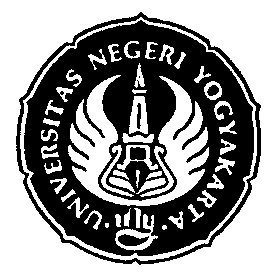 UNIVERSITAS NEGERI YOGYAKARTAFAKULTAS ILMU SOSIAL DAN EKONOMI                                                                                                                        FRM/FISE/46-01                                                                                                            02 Februari 2010Pertemuan  ke-Kompetensi DasarMateri PokokKegiatan PembelajaranSumber Bahan1 dan 2Mendeskripsikan dimensi interna-sional pada akuntansi dan pengendalianThe International Development of the Accounting DisciplineThe Evolution and Significances of International BusinessAccounting Aspects of International BusinessStrategi pembelajaran dalam mata kuliah ini meliputi ceramah, diskusi, tanya jawab, dan tugas-tugas. Kegiatan pembelajarannya dilaksanakan dengan bantuan e-learning di UNY yang simple via alamat http://dinamika.uny.ac.id/akademik. Prosedurnya adalah browsing dengan alamat tersebut, klik Abdullah Taman, klik shared file, klik menu yang Saudara kehendaki: silabus, materi kuliah, tugas-tugas, pengumuman dan lain-lain. Kemudian klik “Lihat data”. Ada kalanya tugas juga dikumpulkan via alamat tersebut (up load). Prosedurnya sama sampai dengan klik shared file, tetapi ketika pilih menu pilihlah (klik) tugas-tugas, kemudian klik ”kirim file”. File yang akan dikirim harus dalam keadaan tertutup.L. chapter 1; C. chapter 1, 23 dan 4Mendeskripsikan bisnis internasio-nal dan strategi multinasionalWhat Is International BusinessTrade and Investment PatternGlobal Corporate StrategyStrategi pembelajaran dalam mata kuliah ini meliputi ceramah, diskusi, tanya jawab, dan tugas-tugas. Kegiatan pembelajarannya dilaksanakan dengan bantuan e-learning di UNY yang simple via alamat http://dinamika.uny.ac.id/akademik. Prosedurnya adalah browsing dengan alamat tersebut, klik Abdullah Taman, klik shared file, klik menu yang Saudara kehendaki: silabus, materi kuliah, tugas-tugas, pengumuman dan lain-lain. Kemudian klik “Lihat data”. Ada kalanya tugas juga dikumpulkan via alamat tersebut (up load). Prosedurnya sama sampai dengan klik shared file, tetapi ketika pilih menu pilihlah (klik) tugas-tugas, kemudian klik ”kirim file”. File yang akan dikirim harus dalam keadaan tertutup.L. chapter 2C. chapter 35, 6, dan 7Membandingkan sistem akuntansi di berbagai negaraEnvironmental Influences on AccountingCulture and The Global EnvironmentInternational Pressure for Accounting ChangeClassification of Accounting and Reporting SystemsCultural, societal Values, and Accounting Values on Accounting DevelopmentAccounting Systems and Practices in Anglo-Saxon, Nordic, Germanic, Latin and Strategi pembelajaran dalam mata kuliah ini meliputi ceramah, diskusi, tanya jawab, dan tugas-tugas. Kegiatan pembelajarannya dilaksanakan dengan bantuan e-learning di UNY yang simple via alamat http://dinamika.uny.ac.id/akademik. Prosedurnya adalah browsing dengan alamat tersebut, klik Abdullah Taman, klik shared file, klik menu yang Saudara kehendaki: silabus, materi kuliah, tugas-tugas, pengumuman dan lain-lain. Kemudian klik “Lihat data”. Ada kalanya tugas juga dikumpulkan via alamat tersebut (up load). Prosedurnya sama sampai dengan klik shared file, tetapi ketika pilih menu pilihlah (klik) tugas-tugas, kemudian klik ”kirim file”. File yang akan dikirim harus dalam keadaan tertutup.L. chapter 3, 4, 5C. chapter 4, 58Mendeskripsikan tekanan internasional terhadap harmonisasi akuntansi interna-sionalPressures For International Accounting Harmonization and DisclosureStrategi pembelajaran dalam mata kuliah ini meliputi ceramah, diskusi, tanya jawab, dan tugas-tugas. Kegiatan pembelajarannya dilaksanakan dengan bantuan e-learning di UNY yang simple via alamat http://dinamika.uny.ac.id/akademik. Prosedurnya adalah browsing dengan alamat tersebut, klik Abdullah Taman, klik shared file, klik menu yang Saudara kehendaki: silabus, materi kuliah, tugas-tugas, pengumuman dan lain-lain. Kemudian klik “Lihat data”. Ada kalanya tugas juga dikumpulkan via alamat tersebut (up load). Prosedurnya sama sampai dengan klik shared file, tetapi ketika pilih menu pilihlah (klik) tugas-tugas, kemudian klik ”kirim file”. File yang akan dikirim harus dalam keadaan tertutup.L. chapter 6C. chapter 11-149Mendeskripsikan kombinasi dan konso-lidasi bisnis interna-sionalInternational Business Combinations and ConsolidationsStrategi pembelajaran dalam mata kuliah ini meliputi ceramah, diskusi, tanya jawab, dan tugas-tugas. Kegiatan pembelajarannya dilaksanakan dengan bantuan e-learning di UNY yang simple via alamat http://dinamika.uny.ac.id/akademik. Prosedurnya adalah browsing dengan alamat tersebut, klik Abdullah Taman, klik shared file, klik menu yang Saudara kehendaki: silabus, materi kuliah, tugas-tugas, pengumuman dan lain-lain. Kemudian klik “Lihat data”. Ada kalanya tugas juga dikumpulkan via alamat tersebut (up load). Prosedurnya sama sampai dengan klik shared file, tetapi ketika pilih menu pilihlah (klik) tugas-tugas, kemudian klik ”kirim file”. File yang akan dikirim harus dalam keadaan tertutup.L. chapter 8C. chapter 1510Menyusun laporan keuangan interna-sional yang segmen-talInternational Segmental ReportingStrategi pembelajaran dalam mata kuliah ini meliputi ceramah, diskusi, tanya jawab, dan tugas-tugas. Kegiatan pembelajarannya dilaksanakan dengan bantuan e-learning di UNY yang simple via alamat http://dinamika.uny.ac.id/akademik. Prosedurnya adalah browsing dengan alamat tersebut, klik Abdullah Taman, klik shared file, klik menu yang Saudara kehendaki: silabus, materi kuliah, tugas-tugas, pengumuman dan lain-lain. Kemudian klik “Lihat data”. Ada kalanya tugas juga dikumpulkan via alamat tersebut (up load). Prosedurnya sama sampai dengan klik shared file, tetapi ketika pilih menu pilihlah (klik) tugas-tugas, kemudian klik ”kirim file”. File yang akan dikirim harus dalam keadaan tertutup.L. chapter 10C. chapter 2311Menerapkan akuntansi untuk perubahan harga dan inflasi di dunia internasionalAccounting For Price Changes And Inflation InternationallyStrategi pembelajaran dalam mata kuliah ini meliputi ceramah, diskusi, tanya jawab, dan tugas-tugas. Kegiatan pembelajarannya dilaksanakan dengan bantuan e-learning di UNY yang simple via alamat http://dinamika.uny.ac.id/akademik. Prosedurnya adalah browsing dengan alamat tersebut, klik Abdullah Taman, klik shared file, klik menu yang Saudara kehendaki: silabus, materi kuliah, tugas-tugas, pengumuman dan lain-lain. Kemudian klik “Lihat data”. Ada kalanya tugas juga dikumpulkan via alamat tersebut (up load). Prosedurnya sama sampai dengan klik shared file, tetapi ketika pilih menu pilihlah (klik) tugas-tugas, kemudian klik ”kirim file”. File yang akan dikirim harus dalam keadaan tertutup.L. chapter 11C. chapter 17, 2812Menerapkan akun-tansi untuk tran-saksi mata uang asingAccounting for Foreign Currency Transactions and Foreign Currency DerivativesStrategi pembelajaran dalam mata kuliah ini meliputi ceramah, diskusi, tanya jawab, dan tugas-tugas. Kegiatan pembelajarannya dilaksanakan dengan bantuan e-learning di UNY yang simple via alamat http://dinamika.uny.ac.id/akademik. Prosedurnya adalah browsing dengan alamat tersebut, klik Abdullah Taman, klik shared file, klik menu yang Saudara kehendaki: silabus, materi kuliah, tugas-tugas, pengumuman dan lain-lain. Kemudian klik “Lihat data”. Ada kalanya tugas juga dikumpulkan via alamat tersebut (up load). Prosedurnya sama sampai dengan klik shared file, tetapi ketika pilih menu pilihlah (klik) tugas-tugas, kemudian klik ”kirim file”. File yang akan dikirim harus dalam keadaan tertutup.L. chapter 12, 13C. chapter 1613Menganalisis laporan keuangan internasionalComparative International Analysis of Financial StatementsStrategi pembelajaran dalam mata kuliah ini meliputi ceramah, diskusi, tanya jawab, dan tugas-tugas. Kegiatan pembelajarannya dilaksanakan dengan bantuan e-learning di UNY yang simple via alamat http://dinamika.uny.ac.id/akademik. Prosedurnya adalah browsing dengan alamat tersebut, klik Abdullah Taman, klik shared file, klik menu yang Saudara kehendaki: silabus, materi kuliah, tugas-tugas, pengumuman dan lain-lain. Kemudian klik “Lihat data”. Ada kalanya tugas juga dikumpulkan via alamat tersebut (up load). Prosedurnya sama sampai dengan klik shared file, tetapi ketika pilih menu pilihlah (klik) tugas-tugas, kemudian klik ”kirim file”. File yang akan dikirim harus dalam keadaan tertutup.L. chapter 14, 15C. chapter 9, 1014Mendeskripsikan pe-ngendalian manajemen di lingkungan globalManagement Control of Global OperationsStrategi pembelajaran dalam mata kuliah ini meliputi ceramah, diskusi, tanya jawab, dan tugas-tugas. Kegiatan pembelajarannya dilaksanakan dengan bantuan e-learning di UNY yang simple via alamat http://dinamika.uny.ac.id/akademik. Prosedurnya adalah browsing dengan alamat tersebut, klik Abdullah Taman, klik shared file, klik menu yang Saudara kehendaki: silabus, materi kuliah, tugas-tugas, pengumuman dan lain-lain. Kemudian klik “Lihat data”. Ada kalanya tugas juga dikumpulkan via alamat tersebut (up load). Prosedurnya sama sampai dengan klik shared file, tetapi ketika pilih menu pilihlah (klik) tugas-tugas, kemudian klik ”kirim file”. File yang akan dikirim harus dalam keadaan tertutup.L. chapter 16, 17C. chapter 25, 2615Menghitung product costing dan transfer pricing di lingkungan globalInternational Product Costing and Transfer PricingStrategi pembelajaran dalam mata kuliah ini meliputi ceramah, diskusi, tanya jawab, dan tugas-tugas. Kegiatan pembelajarannya dilaksanakan dengan bantuan e-learning di UNY yang simple via alamat http://dinamika.uny.ac.id/akademik. Prosedurnya adalah browsing dengan alamat tersebut, klik Abdullah Taman, klik shared file, klik menu yang Saudara kehendaki: silabus, materi kuliah, tugas-tugas, pengumuman dan lain-lain. Kemudian klik “Lihat data”. Ada kalanya tugas juga dikumpulkan via alamat tersebut (up load). Prosedurnya sama sampai dengan klik shared file, tetapi ketika pilih menu pilihlah (klik) tugas-tugas, kemudian klik ”kirim file”. File yang akan dikirim harus dalam keadaan tertutup.L. chapter 1816Mendeskripsikan perpajakan dan auditing internasionalInternational Taxation and External Audit of Foreign OperationsStrategi pembelajaran dalam mata kuliah ini meliputi ceramah, diskusi, tanya jawab, dan tugas-tugas. Kegiatan pembelajarannya dilaksanakan dengan bantuan e-learning di UNY yang simple via alamat http://dinamika.uny.ac.id/akademik. Prosedurnya adalah browsing dengan alamat tersebut, klik Abdullah Taman, klik shared file, klik menu yang Saudara kehendaki: silabus, materi kuliah, tugas-tugas, pengumuman dan lain-lain. Kemudian klik “Lihat data”. Ada kalanya tugas juga dikumpulkan via alamat tersebut (up load). Prosedurnya sama sampai dengan klik shared file, tetapi ketika pilih menu pilihlah (klik) tugas-tugas, kemudian klik ”kirim file”. File yang akan dikirim harus dalam keadaan tertutup.L. chapter 19, 20C. chapter 6, 30